Hà nội ngày 01 tháng 4 năm 2020FILE ĐƯỜNG LINK ĐỂ TÀI CHƯƠNG TRÌNH HỌC ONLINEI. Khối tiểu học Tài nguyên học tập theo bộ tài liệu i-Learn Smart Start level 1-5Để tải chương trình cho khối tiểu học, quý Thầy/ Cô, phụ huynh và các em học sinh hãy tải theo link sau:DHA: http://dtplnk.com/27II. Khối THCS Tài nguyên học tập theo bộ tài liệu i-Learn Smart World level 6-9Để tải chương trình cho khối THCS, quý Thầy/ Cô, phụ huynh và các em học sinh hãy tải theo link sau:DHA: http://dtplnk.com/16Nguồn tài nguyên học tập khá lớn, được lưu dạng file nén, vì vậy sau khi tải xong, Quý Thầy/ Cô, phụ huynh và các em học sinh hãy giải nén bắng cách click chuột phải vào file vừa tải, chọn “Extract here”.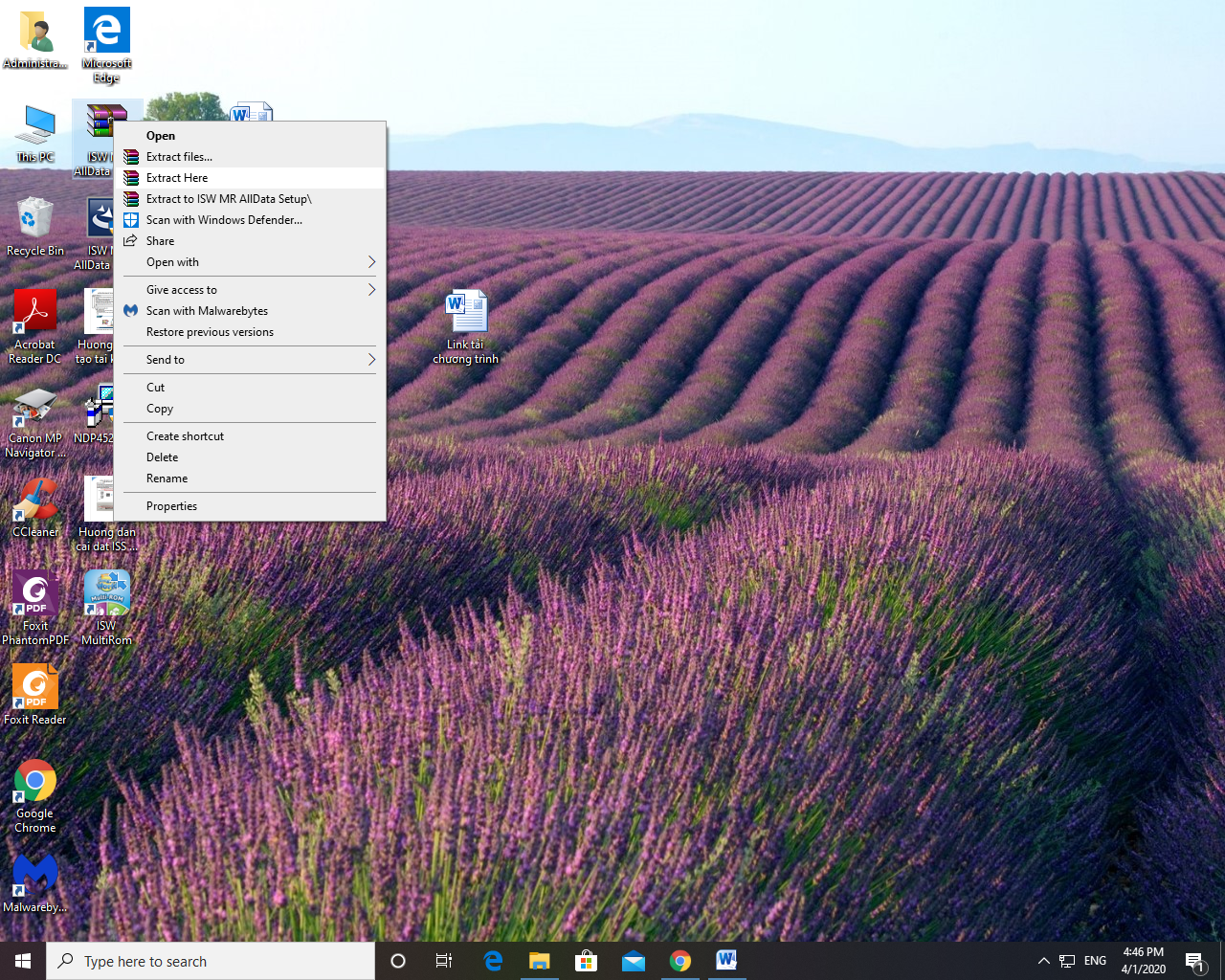 Sau khi giải nén, Quý Thầy/ Cô, phụ huynh và các em học sinh sẽ thấy biểu tượng nguồn tài nguyên.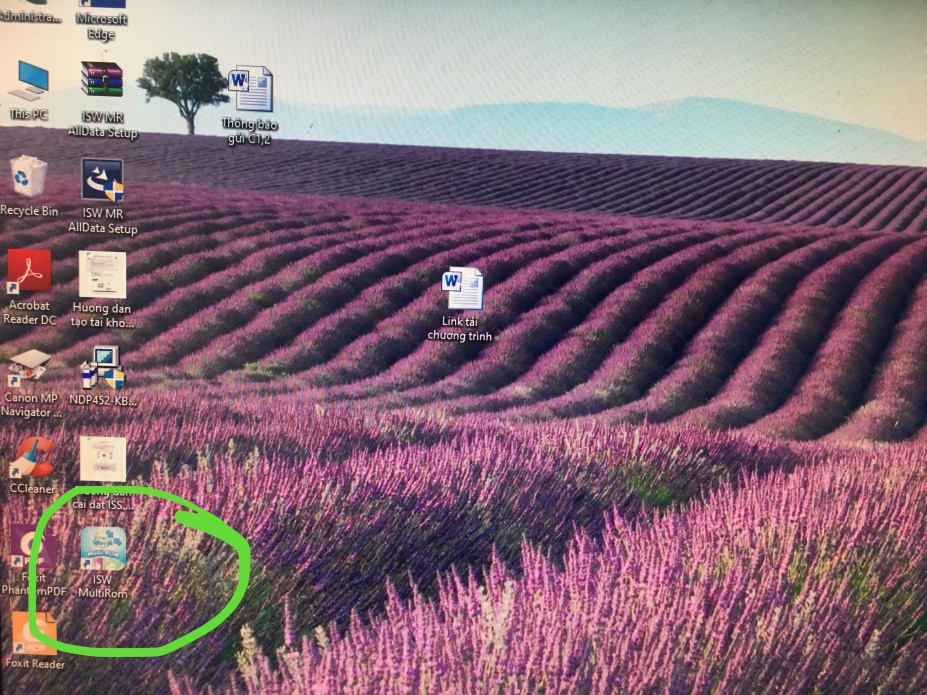  Tiếp tục Click vào biểu tượng nguồn tài nguyên theo file hướng dẫn (file đính kèm) để sử dụng.Nếu trong quá trình học nếu cần sự hỗ trợ xin liên hệ zalo theo số 0974649620 (trong giờ hành chính).Xin trân trọng ./.CÔNG TY TƯ VẤN VÀ ĐÀO TẠO ETC                                                                     Trung tâm Anh ngữ WashingtonGIÁM ĐỐCCÔNG TY TƯ VẤN VÀ ĐÀO TẠO GIÁO DỤC ETCTRUNG TÂM ANH NGỮ WASHINGTONCỘNG HÒA XÃ HỘI CHỦ NGHĨA VIỆT NAM Độc lập – Tự do – Hạnh phúc-------000----------